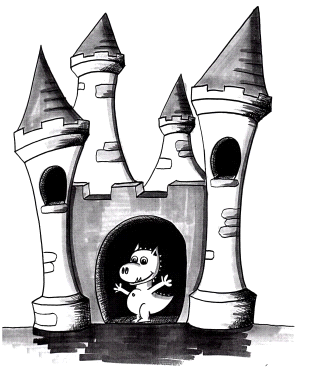 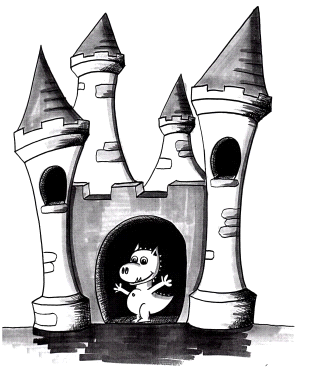 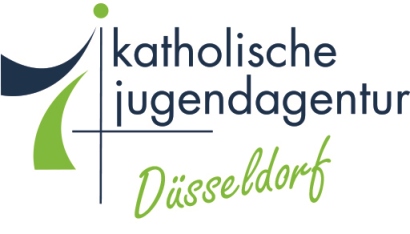 OGS Burg Hackenbroichدرس المجموعة  درس المجموعة يكون دائما يوم الجمعة من الساعة 14 حتى 14:55  دقيقة .  محتويات درس المجموعة: معلومات للاطفال , التصويت , الابتكارات مواضيع خاصة في الحداث  الاجتماعيةجولة رفاهية احتفال باعياد ميلاد الاطفاللعبة جماعية  اهداف الدرس الجماعي تحسين كفاءة التراث الثقافي غير المادي زيادة احترام الذات تطوير الذات النمو على الحدود ممارسة التسامح مع نفسك والاخرين حتى القبول تعلم تحمل النقد وابداء الملاحظات التعرف على رغباتك واهتماماتك  وتحقيقها الاصرار على القرارقول الرئيي درس المجموعةبتم تشكيل دائرة يبحث فيها الطفال عن مكان . يتم تصميم الوسط مناسبا مع موضوع اليوم , في البداية هناك جولة الرفاهية وهذا يعني ان كل طفل يقول ماذا يشعر ويرمز الينا الوجوه الضاحكة او الحزينة . المحتوى الذي نتكلم عنه مع الاطفال قد يتم مناقشته مع الفريق في الصباح السابق . ويتم تنفيذه مع الاطفال ويتم توزيع المهامات ايضا , ويتم لعب الالعاب , ويتم تسمية ملك السمايلات ايضا . في نهاية كل درس جماعي هناك جولة مفتوحة حيث يمكن للاطفال التعبير عن رغباتهم . الاحتفال باعياد الميلاد: يقدم للطفل الذي يكون عيد ميلاده , اغنية تغنيها المجموعة . يتمكن الطفل بان يقول ما حصل عليه في عيد ميلاده يمكن للطفل ان يطلب لعبة وفي النهاية يتم التقاط صورة جماعية , حيث يمكن للطفل ان يقرر كيف يمكن للاطفال ان ينظرو في الصورة . يتم توفير القليل من الحلوى من قبل OGS للاحتفال .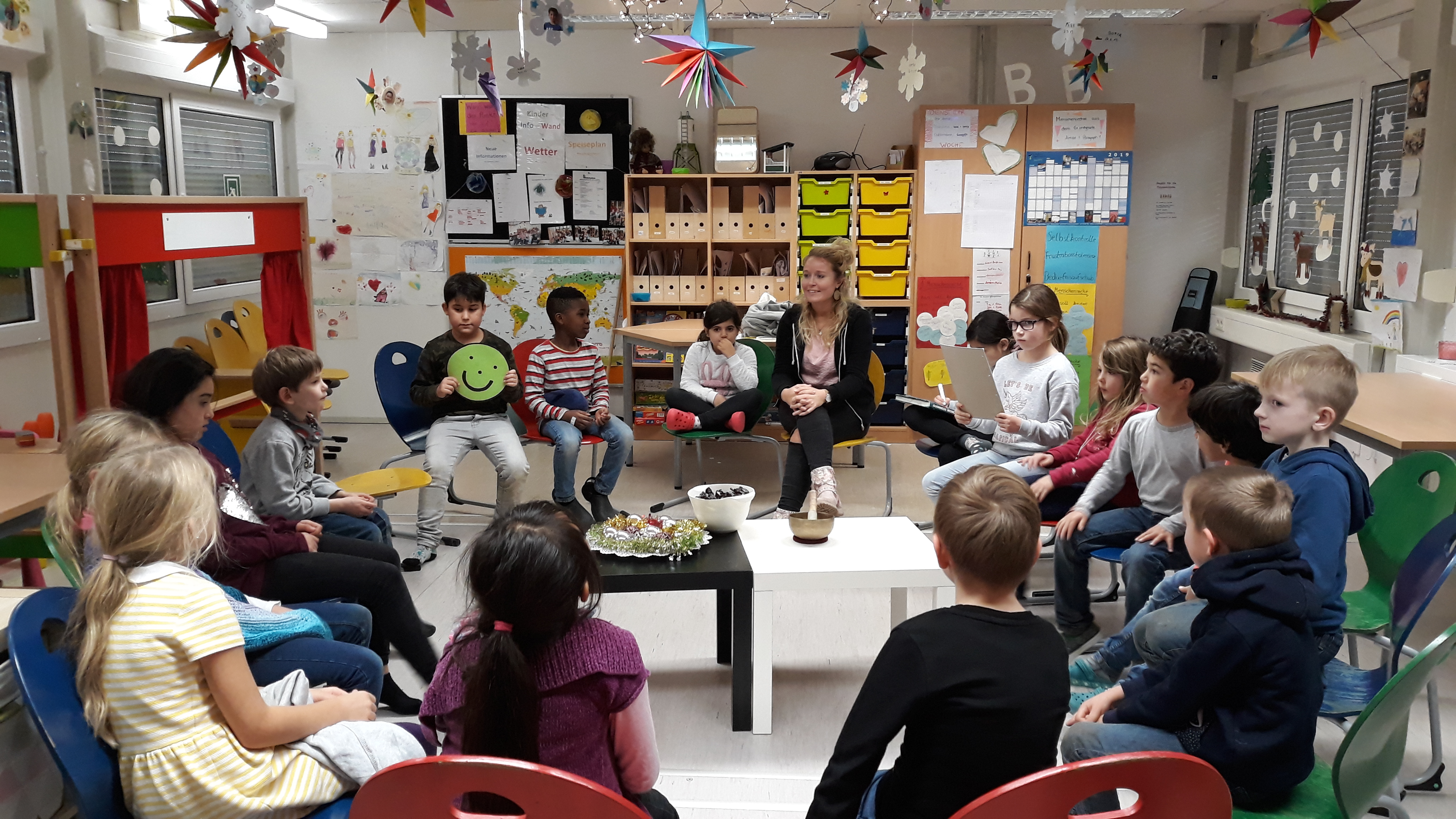 